VIDE-DRESSINGDIMANCHE 24 MARS 2024Madame, Monsieur,La FCPE Collège de Marly la ville organise sa seconde bourse aux vêtements renommée pour l’occasion « vide-dressing ».La FCPE désire collecter des fonds pour les élèves du Collège Françoise Dolto de Marly-la-Ville afin de financer des actions, séjours, sorties ou achats de matériel.Cette bourse aura lieu le Dimanche 24 mars 2024 de 10h à 17h à la salle des sports de Marly-la-Ville, rue Marcel Petit (à côté du collège)Vous trouverez au dos le bulletin d’inscription à remplir et à nous envoyer avant le 15 mars 2024, accompagné de votre règlement par chèque : Soit en déposant votre bulletin en mairie Soit par courrier à Magalie Lebour – 93 quater rue du colonel Fabien à Marly la ville (une des 4 boites aux lettres en haut de l’allée).Le prix pour 2 mètres est de 15 euros (chèque à l’ordre de la FCPE).  Les réservations sont prises de 2 mètres en 2 mètres et sont définitives à réception du paiement (maximum 4 mètres soit 2 tables). L’installation se fera à partir de 9h00. Pour des raisons de sécurité, vous ne pourrez pas accéder au bâtiment en voiture. Vous devrez vous garer sur les parkings dédiés. Merci de prévoir du matériel pour transporter vos articles.Merci de bien lire le règlement de la manifestation ci-joint.Pour tout renseignement vous pouvez joindre le 06.22.10.25.59.Au plaisir de partager cette journée BULLETIN D’INSCRIPTIONVIDE-DRESSINGDIMANCHE 24 MARS 2024NOM : ………………………………………………………………………………………………………………………………………PRENOM : ………………………………………………………………………………………………………………………Né(e) le ………………………………………………. à…………………………………………………………………………………….Tel : ……………………………………………………Mail : ……………………………………@.........................................Adresse : ……………………………………………………………………………………………………………………………………….Code postal : ………………………………… Ville : ……………………………………………………………………………………Je déclare sur l’honneur ne pas avoir participé à plus de 2 ventes au déballage dans l’année civile et que les marchandises proposées à la vente sont des objets personnels et usagés. J’atteste également être présent au titre de particulier. Les ventes d’objets neufs, d’alimentation, de boissons, de jeux de hasard ou d’animaux sont prohibées. La vente d’objets neufs de fabrication artisanale est autorisée.J'atteste avoir lu et approuvé le règlement intérieur de la manifestation.Nombre de mètres ………………………………………………………(minimum 2 mètres / maximum 4 mètres)Tarif : ……………………………………………………………………………(15 euros les 2 mètres)Désignation des articles à vendre : …………………………………………………………………………………………….........................................................................................................................................................................................    Carte d’identité n° ……………………………………… ou  Permis de conduire n°...........................Délivré(e) par : ………………………………………………………………….. Le :…………………………………………………..(Joindre la copie du justificatif d’identité).Seules les réservations avec règlement et copie de la pièce d’identité seront retenues. Merci d’utiliser les parkings et de ne pas stationner n’importe où.Date : 						Signature :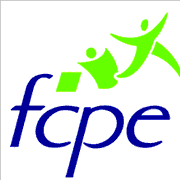 